ระเบียบการประกวดมารยาทและศาสนพิธีโครงการแขนงพุทธศาสน์ชิงทุนการศึกษาหลวงพ่อขอมวัดไผ่โรงวัว ครั้งที่ ๑9วัดไผ่โรงวัว ตำบลบางตาเถร อำเภอสองพี่น้อง จังหวัดสุพรรณบุรีวันอาทิตย์ที่ ๖ มกราคม ๒๕62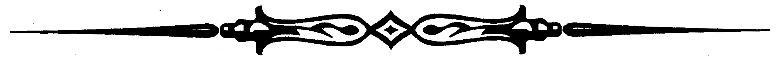 วัตถุประสงค์๑)  ส่งเสริมการศึกษาวิชาพระพุทธศาสนาและธรรมศึกษาในโรงเรียน๒)  ให้เยาวชนรู้ระเบียบปฏิบัติเกี่ยวกับพุทธศาสนพิธีอย่างถูกต้องและสามารถนำไปปฏิบัติได้๓)  สืบสานและอนุรักษ์วัฒนธรรมที่ดีของพระพุทธศาสนาอันดีงามของชาติไทยให้ยาวนานสืบไป๔)  เพื่อสร้างความสัมพันธ์สมานฉันท์อันดีงามระหว่างสถาบันการศึกษากับสถาบันพระพุทธศาสนา๒. คุณสมบัติผู้สมัครโรงเรียนและนักเรียนที่เข้าประกวด๑) โรงเรียนสามารถส่งนักเรียนเข้าประกวดได้ โดยได้รับความเห็นชอบเป็นลายลักษณ์อักษรจาก    ผู้อำนวยการโรงเรียน  ผู้บริหารสถานศึกษา๒) นักเรียนผู้เข้าประกวดจะต้องเป็นผู้ที่กำลังศึกษาในระดับที่กำหนดของสถานที่ศึกษานั้นๆ๓) ต้องเป็นผู้ที่กำลังเรียนหรือศึกษาอยู่ใช่วงชั้นที่จัดประกวด ช่วงชั้นใดช่วงชั้นหนึ่ง๔) โรงเรียนสามารถส่งนักเรียนเข้าประกวดกล่าวคำอาราธนาและถวายทานในพุทธศาสนพิธี      ได้ตามระดับช่วงชั้น  โดย ๑ ทีม จะมีนักเรียน ๕ คน ผู้เข้าประกวดทีมชายหรือหญิงก็ได้ ๕) นักเรียนจะต้องแต่งกายให้เรียบร้อยตามระเบียบของสถานศึกษานั้นๆ๓. ช่วงชั้นที่ส่งเข้าประกวด   แบ่งจาก ๔ ช่วงชั้นการศึกษา เป็น ๒ ระดับ คือ๑) ช่วงชั้นที่ ๑ – ๒ ระดับประถมศึกษา (ป.๑ – ๖ ) ส่งเป็นทีมๆ ละ ๕ คน สำรองได้ ๒ คน๒) ช่วงชั้นที่ ๓ – ๔ ระดับมัธยมศึกษา   (ม.๑ – ๖)  ส่งเป็นทีมๆ ละ ๕ คน สำรองได้ ๒ คน๔. กติกาในการแข่งขัน    บทสวดที่ใช้ในการจัดประกวดสวดมนต์ตามหลักศาสนพิธี เล่ม ๑ นักธรรมชั้นตรี   ๑) •  คำบูชาพระรัตนตรัย             	   	      ๒)  •  คำกราบพระรัตนตรัย            ๓) •  คำอาราธนาศีล ๕                               ๔)  •  คำอาราธนาอุโบสถศีล           ๕) •  คำอาราธนาพระปริตต์                          ๖)  •  คำอาราธนาธรรม            ๗). •  คำถวายข้าวพระพุทธ-คำลาข้าวพระพุทธ     ๘)  •  คำถวายสังฆทาน (สามัญ) แปล           ๙) •  คำกรวดน้ำ  ( แปล )๕. ช่วงชั้นที่ประกวด บทที่ใช้ในการประกวดช่วงชั้นที่ ๑ – ๒   ระดับประถมศึกษา (ป.๑ – ๖ )  ยกเว้น ข้อ ๔.•  คำอาราธนาอุโบสถศีลได้     	 ๒) ช่วงชั้นที่ ๓ – ๔ ระดับมัธยมศึกษา (ม.๑ – ๖)  สวดเต็มทั้ง ๙ บท๖. กติกาและวิธีการจัดประกวด๑) การประกวดรอบเดียว กรรมการอาจจะกำหนด ให้สวดเฉพาะบท หรืออาจเพิ่มบทใดบทหนึ่ง หลายบท    หรือทั้งหมดก็ได้ ขึ้นอยู่กับดุลพินิจของคณะกรรมการจัดการประกวด๒) การประกวดรอบเดียว ให้สวดตามกติกาที่กำหนด๓) การจัดสถานที่ ให้จัดโต๊ะหมู่บูชาพระพุทธ พร้อมด้วยพระสงฆ์อีก ๔ รูป  ๔) กติกาและวิธีการจัดประกวดเบื้องต้นนี้อาจเปลี่ยนแปลงได้ตามความเหมาะสม ทั้งนี้ขึ้นอยู่กับ      ดุลพินิจของคณะกรรมการจัดการประกวด๕. ผลการตัดสินของคณะกรรมการถือเป็นอันยุติ     ๗. วันเวลาและสถานที่ประกวด๑)  วันอาทิตย์ที่ ๖ มกราคม ๒๕62  ผู้เข้าแข่งขันต้องรายงานตัวเวลา 7.30 น.ถึง ๐๘.45 น. ๒)  เริ่มเวลา ๐๙.๐๐ น.จนกว่าจะแล้วเสร็จ  ณ โรงเรียนพระปริยัติธรรม วัดไผ่โรงวัว      ( ให้ตรงต่อเวลาด้วย  มีอาหารเครื่องดื่มบริการฟรีตลอดทั้งวัน ตั้งแต่เวลา ๐๗.๐๐ น.)๘. รางวัล  รับรางวัลเกียรติบัตร ทุนการศึกษา วันอาทิตย์ที่ ๖ มกราคม ๒๕62  หลังเสร็จการแข่งขันที่   กองงานโรงเรียนพระปริยัติธรรม    ๒)  ระดับประถม ( อันดับที่ ๑ ที่ ๒ ที่ ๓ ) เกียรติบัตรและทุนการศึกษา๓)  ระดับมัธยม  ( อันดับที่ ๑ ที่ ๒ ที่ ๓ ) เกียรติบัตรและทุนการศึกษา     ๙. กำหนดส่งรายชื่อนักเรียนสมัครเข้าประกวด   ตั้งแต่บัดนี้ จนถึงวันที่ ๕  มกราคม  พ.ศ. ๒๕62  โดยส่งรายชื่อนักเรียนที่สมัครเข้าประกวดมรรยาทและศาสนพิธี  ลงในแบบฟอร์ม  แล้วนำส่งไปที่ กองงานเลขานุการ (พระสมชาย มนาโป) 	วัดไผ่โรงวัว  ตำบลบางตาเถร  อำเภอสองพี่น้อง  จังหวัดสุพรรณบุรี  รหัสไปรษณีย์  ๗๒๑๑๐                	โทรศัพท์.๐๘-๗๐๖๖-๘๑๖๔ , 	Email : manapro009@gmail.com       ติดตามข้อมูลที่ :  www.watpat.com  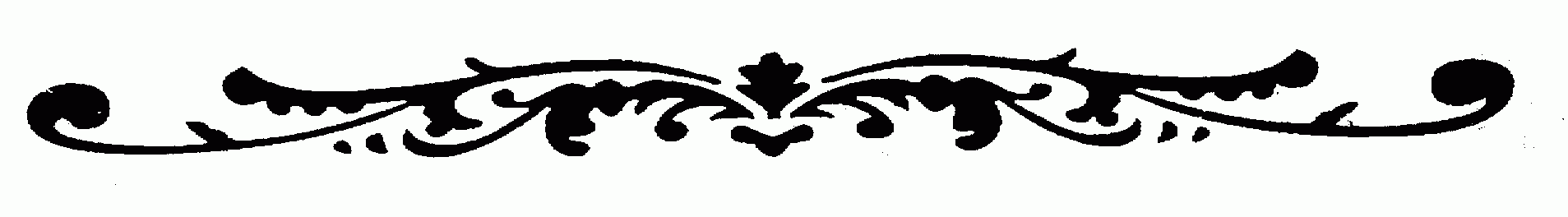 แบบฟอร์มใบสมัครการประกวดมารยาทและศาสนพิธีโครงการแขนงพุทธศาสน์ ชิงทุนการศึกษาหลวงพ่อขอมวัดไผ่โรงวัว ประจำปี ๒๕62วันที่.........................เดือน........................พ.ศ.......................โรงเรียน.........................................................................เลขที่...........หมู่ที่…......ซอย...............................ถนน...........................แขวง/ตำบล........................................เขต/อำเภอ.................................................จังหวัด.....................................................................................รหัสไปรษณีย์...........................................โทร....................................................Email : .......................................................................................จำนวนนักเรียน .............. คน             กองเชียร์จำนวน..................คน(กรุณาใสคำนำหน้า ด.ช./ด.ญ./นาย/นางสาว )ระดับที่ส่งเข้าประกวด     ประถมศึกษา                       มัธยมศึกษา๑. ชื่อ ................................................นามสกุล .............................................อายุ........... ชั้น .............๒. ชื่อ ................................................นามสกุล .............................................อายุ........... ชั้น .............๓. ชื่อ ................................................นามสกุล .............................................อายุ........... ชั้น .............๔. ชื่อ ................................................นามสกุล .............................................อายุ........... ชั้น .............๕. ชื่อ ................................................นามสกุล .............................................อายุ........... ชั้น .............๖. ชื่อ ...............................................นามสกุล ..........................................อายุ........... ชั้น ............. (สำรอง)๗. ชื่อ ...............................................นามสกุล ..........................................อายุ........... ชั้น ............. (สำรอง)ครูพระสอนศีลธรรม หรือครูผู้ฝึกสอน (กรุณาใสคำนำหน้า พระ/นาย/นาง/นางสาว )ชื่อ ................................................................นามสกุล .......................................................................ชื่อ ................................................................นามสกุล .......................................................................    วัด……………………………………….……………………….โรงเรียน ........................................................................ตำบล ....................................อำเภอ ............................................ จังหวัด…......................................... รหัสไปรษณีย์........................................โทร...................................................Email : .....................................................................................คำรับรองของหัวหน้าสถานศึกษาขอรับรองว่าข้อความดังกล่าวข้างต้นเป็นความจริงลงชื่อ.............................................................................(..............................................................................)ตำแหน่ง........................................................................หมายเหตุ : กรุณาส่งใบสมัครไปยังสถานที่จัดการประกวดก่อน วันที่ ๕ มกราคม  ๒๕62 เพื่อความสะดวกในการดำเนินงานทุนการศึกษารายการ ประกวดมารยาทศาสนพิธี ( ประกวดวันที่ 6 มกราคม 2562)ทุนการศึกษารายการ ประกวดมารยาทศาสนพิธี ( ประกวดวันที่ 6 มกราคม 2562)ทุนการศึกษารายการ ประกวดมารยาทศาสนพิธี ( ประกวดวันที่ 6 มกราคม 2562)ทุนการศึกษารายการ ประกวดมารยาทศาสนพิธี ( ประกวดวันที่ 6 มกราคม 2562)ทุนการศึกษารายการ ประกวดมารยาทศาสนพิธี ( ประกวดวันที่ 6 มกราคม 2562)ทุนการศึกษารายการ ประกวดมารยาทศาสนพิธี ( ประกวดวันที่ 6 มกราคม 2562)ทุนการศึกษารายการ ประกวดมารยาทศาสนพิธี ( ประกวดวันที่ 6 มกราคม 2562)ทุนการศึกษารายการ ประกวดมารยาทศาสนพิธี ( ประกวดวันที่ 6 มกราคม 2562)ประเภทรายการอันดับทีม/คนจำนวนเงินได้คนละรวมประเภทรวมรายการประถมป.1-ป.6153,0006006,00015,000ประถมป.1-ป.6252,0004006,00015,000ประถมป.1-ป.6351,0002006,00015,000มัธยมม.1-ม.6154,0008009,00015,000มัธยมม.1-ม.6253,0006009,00015,000มัธยมม.1-ม.6352,0004009,00015,000